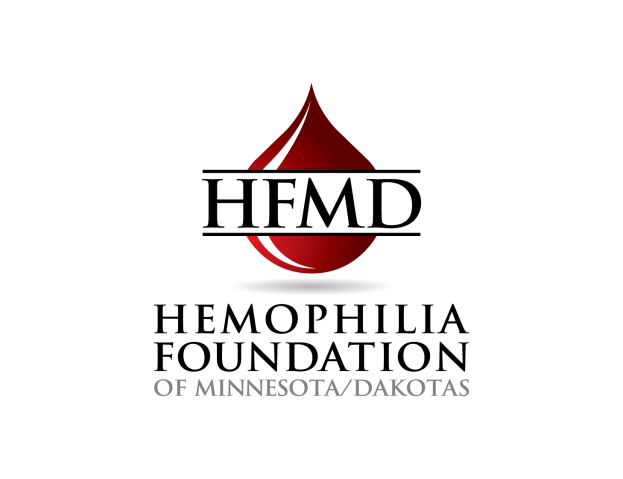 MinnesotaPrivate InsuranceGroupOffered through employer.  Work with your employee human resource office to get available plan information and use the NHF Insurance Tool Kit to assist you in choosing between available plans.Individual You can choose to work with a licensed insurance agent who can make recommendations and help you purchase a health plan in the private insurance marketplace.  Utilize the NHF Insurance Tool Kit to assist you in choosing a plan.You can purchase health insurance through the MNSURE marketplace.  Depending on income, insurance purchased through MNSURE may qualify for tax credits or cost sharing subsidies.  You can use the NHF Insurance Tool Kit along with the resources below to assist you in choosing a plan.MNSURE:  www.mnsure.org;1-855-366-7873MNSURE Assistance:   www.mnsure.org/individual-family/find-assister/index.jspPublic InsuranceMedicaidTo apply for Medicaid/Medical Assistance you need to contact your County Social Service Office.  The location for the office in your county can be found on the website for the Department of human services at www.dhs.state.mn.us under the "Healthcare" tab.Other resources can be found through the MNSURE website at www.mnsure.org, or by calling them at  1-855-366-7873.Minnesota CareTo apply contact the Minnesota Care Office:In the Twin Cities metro area call: 651-297-3862 
Toll free from outside Twin Cities: 1-800-657-3672 More information can also be found at the previously mentioned Social Services and MNSure sites.MedicareFor more information and to apply start by calling: Medicare at 1-800-633-4227; or Senior Linkage Line at 1-800-333-2433; or the Disability Linkage Line  1-800-333-2466For more information on Medicare policies you can find information at www.medicare.gov.You can also find information on Medigap (Medicare Supplement policies) in your area by going to:www.medicare.gov/find-a-plan/questions/medigap-home.aspxNorth DakotaPrivate InsuranceGroupOffered through employer.  Work with your employee human resource office to get available plan information and use the NHF Insurance Tool Kit to assist you in choosing between available plans.Individual You can choose to work with a licensed insurance agent who can make recommendations and help you purchase a health plan in the private insurance marketplace, or utilize the NHF Insurance Tool Kit to assist you in choosing a plan.You can also visit the Federal Insurance Exchange    website at www.healthcare.gov/get-coverage/. Advocates at Family HealthCare in Fargo and Moorhead assist people with obtaining plans through the exchange. Call them at (701)271-3344.Public Insurance:MedicaidCheck with your county social service office for help with Medicaid.  The location of your office can be obtained by visiting the ND Government Website at http://www.nd.gov/dhs/locations/countysocialserv/MedicareSee information for MinnesotaSouth DakotaPrivate InsuranceGroupOffered through employer.  Work with your employee human resource office to get available plan information and use the NHF Insurance Tool Kit to assist you in choosing between available plans.Individual You can choose to work with a licensed insurance agent who can make recommendations and help you purchase a health plan in the private insurance marketplace.  Utilize the NHF Insurance Tool Kit to assist you in choosing a plan. You can also visit the Feral Insurance Exchange at www.healthcare.gov/get-coverage/.Public Insurance:MedicaidCall the South Dakota Medicaid Office at (605)773-3165.Travel Reimbursement can also be requested by calling the SD Medicaid Travel Reimbursement   Line at (605)773-6527 / (866)403-1433.MedicareSee information for Minnesota.